Olvasólecke időigénye: 3 perc, készítette: Kürtösi ZsófiaTOVÁBBI TŐKEFAJTÁKAz emberi tőke mellett a szociológusok még további tőkefajtákat is megkülönböztetnek, így James Coleman nevéhez fűződik a társadalmi tőke (social capital) fogalmának kidolgozása. A társadalmi tőke az emberek közötti viszonyokban ölt testet, a köztük fennálló kapcsolathálózatban nyilvánul meg.Coleman (1998) egyik példája a társadalmi tőke működésére a csiszolatlan gyémánt piac, ahol az egyik ékszerész minden biztonsági intézkedés nélkül ad át vizsgálatra a másik ékszerésznek olyan árumintát, melynek mérete ugyan kicsiny, de értéke akár több ezer dollárra is rúghat. Egy teljesen a klasszikus feltételekkel működő piacon, ahol a szereplők nem ismerik egymást, az ilyen tranzakciók költsége épp a biztonsági intézkedések miatt óriási is lehetne. Mivel azonban a gyémántkereskedelemmel foglalkozó családok meglehetősen zárt közösséget alkotnak, és az üzleti kapcsolatokat gyakran házassági kötelék is erősíti, a fennálló bizalom miatt a tranzakció költségei nullára redukálódnak, ami megkönnyíti, olcsóbbá teszi az üzletet. Coleman (1998) másik példája a társadalmi tőkének az emberi tőke termelésében való szerepére vonatkozik. A család rendelkezésére álló tőkefajták közül Coleman hármat emelt ki: a pénztőkét, az emberi tőkét, mely a szülők iskolázottságában nyilvánul meg és a családon belüli társadalmi tőkét, ami a szülő-gyermek kapcsolatban ölt testet. Véleménye szerint ez utóbbinak mérhető szerepe van a gyerekek szellemi fejlődésében, azaz az emberi tőke termelésében. Ha e kapcsolat strukturálisan sérül (azaz elméletileg vagy gyakorlatilag, így a szülők válása vagy a szülő munka-centrikussága miatt csak egy felnőtt van jelen tartósan a családban), vagy mindkét szülő dolgozik, akkor az emberi tőke átadása nehézségekbe ütközik, a gyerekek nagyobb valószínűséggel maradnak ki az iskolából.A tőkefajták más csoportosítását adta Pierre Bourdieu francia szociológus, aki gazdasági tőkét, társadalmi tőkét és kulturális tőkét különböztetett meg (Bourdieu 1998). Ez utóbbi lehet inkorporált (megtestesült), azaz az egyén képességeiben, készségeiben is megnyilvánulhat, tárgyiasult, például könyvek, festmények, hangszerek formájában vagy intézményesült, mint például az iskolai végzettségi titulusok esetében (ahol, ha az egyén azokat megszerezte, már nincs állandó bizonyítási kényszer alatt, a titulus élete végéig kulturális kompetenciájának bizonyítéka marad). Véleménye szerint a kulturális tőke elsajátítása végbe mehet anyagilag (pl. egy festmény megvásárlása révén), ez gazdasági tőkét feltételez, vagy szimbolikusan (a műalkotás szépségének élvezete), ez pedig inkorporált kulturális tőkét feltételez. Bourdieu a tőkefajták egymásra való konvertálhatóságával (átalakíthatóságával) is foglalkozik. Véleménye szerint a leginkább likvid a gazdasági tőke, míg a legkevésbé a kulturális tőke konvertálható. Bourdieu szerint „minél inkább akadályozzák vagy fékezik a gazdasági tőke hivatalos átruházását, annál erősebben határozza meg a társadalmi struktúra újratermelését a tőkének a kulturális tőke különböző formáiban megvalósuló rejtett körforgása.” (Bourdieu 1998, 176.o.)IrodalomBourdieu, Pierre (1998): Gazdasági tőke, kulturális tőke, társadalmi tőke. In: Lengyel György-Szántó Zoltán (szerk.): Tőkefajták: A társadalmi és kulturális erőforrások szociológiája. Budapest: Aula Kiadó, 155-176.o.Coleman, James S. (1998): Társadalmi tőke az emberi tőke termelésében. In: Lengyel György-Szántó Zoltán (szerk.): Tőkefajták: A társadalmi és kulturális erőforrások szociológiája. Budapest: Aula Kiadó, 11-43.o.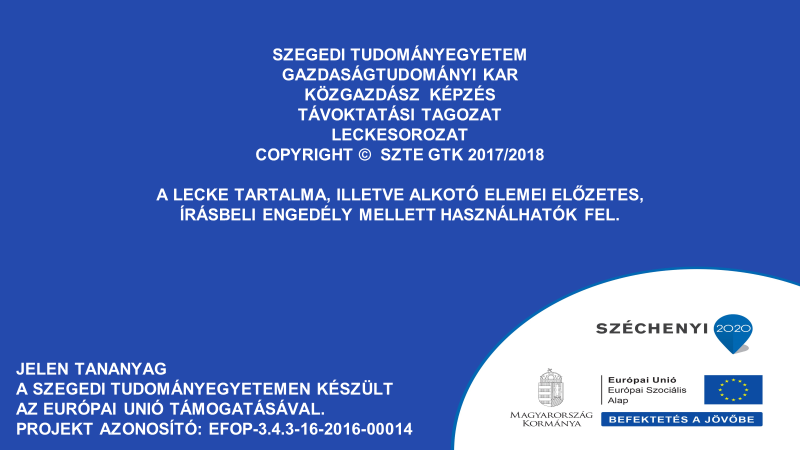 